 УКРАЇНА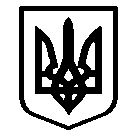 МУРАВЛІВСЬКИЙ ЗАКЛАД ЗАГАЛЬНОЇ СЕРЕДНЬОЇ ОСВІТИСАФ’ЯНІВСЬКОЇ СІЛЬСЬКОЇ РАДИІЗМАЇЛЬСЬКОГО РАЙОНУ  ОДЕСЬКОЇ  ОБЛАСТІвул.  Центральна, 4,  с. Муравлівка, 68652  тел.. (04841) 42-7-51,  42-7-01Email: muravlivkazosh@ukr.netКодЄДРПОУ 26110832«  06     » ___02_____ 2024р № Начальнику управління освіти                                                                                                     Саф’янівської сільської ради                                                                                                    Ізмаїльського р-ну Одеської обл                                                                                    Тетяні  ЯКИМЕНКО План заходівдружини юних рятувальників-пожежнихна ІІ семестр 2024р Заступник директора  з навчально-виховної роботи :                      Олена ТИМОФЄЄВАДиректор  ЗЗСО :                                                                                            Яна ДЕХТЯРЕНКО№Назва заходуДата проведенняВідмітка про виконання1Засідання членів ДЮРП, визначення капітана, розподіл прав та обов’язків.12.01.20242Теоретичне ознайомлення з первиними засобами пожежогасіння та системами протипожежного захисту. 13.02.20243Єдиний  урок  з безпеки ”24.03.20244Конкурс плакатів та малюнків «Щоб не виникало пожеж»03- 07.04.20245Інтелектуальна вікторина “Зробимо життя безпечним”10.04.20246Кіінофестивалі (перегляд від кожного класу мультфільмів,фільмів на протипожежну та рятувальну тематику)17.-21.04.20247Рятувальний квест “Безпека перш за все! ”24.04.20248Інтелектуальні конкурси  на знання історії,законодавства у сфері пожежної безпеки,рятувальної справи,  протипожежного захисту “Що? Де? Коли?”01.-05.05.20249Вікторина – змагання для учнів 1-4 класів: «Будь обережним з вогнем»08.05.202410Створення колажу «Безпечний побут»15.05.202411Стендап-виступ зльоту ДЮРП22.05.202412Підсумки роботи ДЮРП29.05.202413Робота щодо створення та розповсюдження юними рятувальниками роз’яснювально- профілактичного контенту в мережі інтернету, соціальних мережах, щодо популяризації руху юних рятувальників.Впродовж навчального року 